§90-R.  Powers and duties of the special advocate1.  General advocacy.  The special advocate may advocate generally on behalf of small business interests by commenting on rules proposed under chapter 375, testifying on legislation affecting the interests of small businesses, consulting with agencies having enforcement authority over business matters and promoting the services provided by the special advocate.[PL 2011, c. 304, Pt. D, §2 (NEW).]2.  Advocate on behalf of an aggrieved small business.  Upon receipt of a complaint requesting assistance under section 90‑Q, the special advocate may:A.  Consult with the small business that filed the complaint and with the staff in the agency that initiated the agency enforcement action to determine the facts of the case;  [PL 2011, c. 304, Pt. D, §2 (NEW).]B.  After reviewing the complaint and discussing the complaint with the small business and the agency that initiated the agency enforcement action, determine whether, in the opinion of the special advocate, the complaint arises from an agency enforcement action that is likely to result in a significant economic hardship to the small business;  [PL 2011, c. 304, Pt. D, §2 (NEW).]C.  If the special advocate determines that an agency enforcement action is likely to result in a significant economic hardship to the small business, seek to resolve the complaint through consultation with the agency that initiated the agency enforcement action and the small business and participation in related regulatory proceedings in a manner allowed by applicable laws; and  [PL 2011, c. 304, Pt. D, §2 (NEW).]D.  If the special advocate determines that an agency enforcement action applies statutes or rules in a manner that is likely to result in a significant economic hardship to the small business, when an alternative means of effective enforcement is possible, recommend to the Secretary of State that the secretary issue a regulatory impact notice to the Governor.  [PL 2011, c. 304, Pt. D, §2 (NEW).][PL 2011, c. 304, Pt. D, §2 (NEW).]SECTION HISTORYPL 2011, c. 304, Pt. D, §2 (NEW). The State of Maine claims a copyright in its codified statutes. If you intend to republish this material, we require that you include the following disclaimer in your publication:All copyrights and other rights to statutory text are reserved by the State of Maine. The text included in this publication reflects changes made through the First Regular Session and the First Special Session of the131st Maine Legislature and is current through November 1, 2023
                    . The text is subject to change without notice. It is a version that has not been officially certified by the Secretary of State. Refer to the Maine Revised Statutes Annotated and supplements for certified text.
                The Office of the Revisor of Statutes also requests that you send us one copy of any statutory publication you may produce. Our goal is not to restrict publishing activity, but to keep track of who is publishing what, to identify any needless duplication and to preserve the State's copyright rights.PLEASE NOTE: The Revisor's Office cannot perform research for or provide legal advice or interpretation of Maine law to the public. If you need legal assistance, please contact a qualified attorney.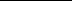 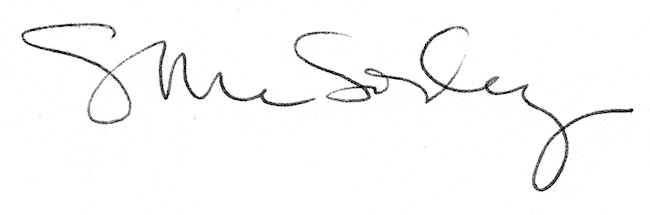 